          ХXXIV ЗАСЕДАНИЕ СОВЕТА ВАРЯШ-БАШСКОГО СЕЛЬСКОГО ПОСЕЛЕНИЯ МУСЛЮМОВСКОГО МУНИЦИПАЛЬНОГО РАЙОНА РЕСПУБЛИКИ  ТАТАРСТАН IV СОЗЫВАР Е Ш Е Н И Е      27 октября 2023 года                                                                                            № 62О внесении изменений в решение Совета Варяш-Башского сельского поселения Муслюмовского муниципального района Республики Татарстан от «18»декабря 2014 года № 68 «Об утверждении Положения о представлении гражданами, претендующими на замещение должностей муниципальной службы в Варяш-Башском сельском поселении Муслюмовского муниципального района, сведений о доходах, об имуществе и обязательствах имущественного характера, а также о представлении муниципальными служащими в Варяш-Башском сельском поселении Муслюмовского муниципального района сведений о доходах, расходах, об имуществе и обязательствах имущественного характера»В целях приведения в соответствие с Федеральным законом Российской Федерации от 10.07.2023 N 286-ФЗ «О внесении изменений в отдельные законодательные акты Российской Федерации», Совет Варяш-Башского сельского поселения Муслюмовского муниципального района Республики Татарстан РЕШИЛ:1. Внести в решение Совета Варяш-Башского сельского поселения Муслюмовского муниципального района Республики Татарстан от «18» декабря 2014 года № 68 «Об утверждении Положения о представлении гражданами, претендующими на замещение должностей муниципальной службы в  Варяш-Башском сельском поселении Муслюмовского муниципального района, сведений о доходах, об имуществе и обязательствах имущественного характера, а также о представлении муниципальными служащими Варяш-Башского сельского поселения Муслюмовского муниципального района сведений о доходах, расходах, об имуществе и обязательствах имущественного характера», изменение, изложив абзац 2 пункта 16 в следующей редакции:1.1. « Непредставление муниципальными служащими сведений о своих расходах, представление заведомо неполных сведений, за исключением случаев, установленных федеральными законами, либо представление заведомо недостоверных сведений о своих расходах или непредставление сведений о расходах своих супруги (супруга) и несовершеннолетних детей, представление заведомо неполных сведений, за исключением случаев, установленных федеральными законами, либо представление заведомо недостоверных сведений о расходах своих супруги (супруга) и несовершеннолетних детей в случае, если представление таких сведений обязательно, является правонарушением, влекущим их освобождение от замещаемой должности, увольнение в установленном порядке с муниципальной службы.».2. Опубликовать настоящее решение на Официальном портале правовой информации Республики Татарстан в информационно-телекоммуникационной сети Интернет, а также разместить на официальном сайте Варяш-Башского сельского поселения Муслюмовского муниципального района Республики Татарстан.3. Настоящее решение вступает силу после его официального опубликования.4. Контроль за исполнением настоящего решения возлагаю на себя.       Глава сельского поселения                                              З.З.Галиева         РЕСПУБЛИКА ТАТАРСТАНСОВЕТ  ВАРЯШ-БАШСКОГОСЕЛЬСКОГО ПОСЕЛЕНИЯ МУСЛЮМОВСКОГО МУНИЦИПАЛЬНОГО РАЙОНА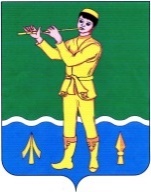 ТАТАРСТАН РЕСПУБЛИКАСЫМӨСЛИМ МУНИЦИПАЛЬРАЙОНЫ ВӘРӘШБАШ АВЫЛ ҖИРЛЕГЕ СОВЕТЫ